Zadanie dziecka polega na opowiedzeniu co widzi na zdjęciu i ocenienie, które z zachowań jest niewłaściwe.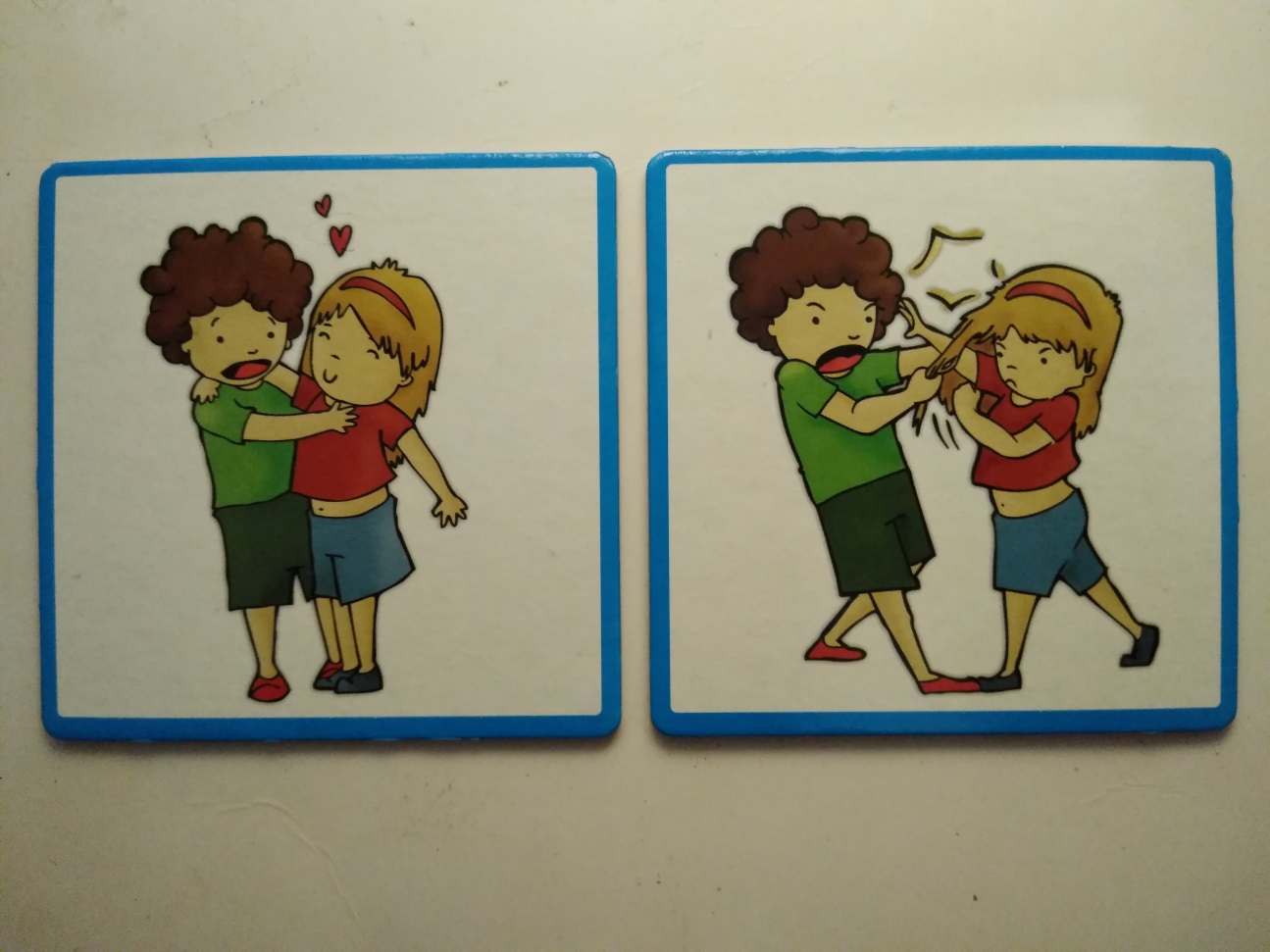 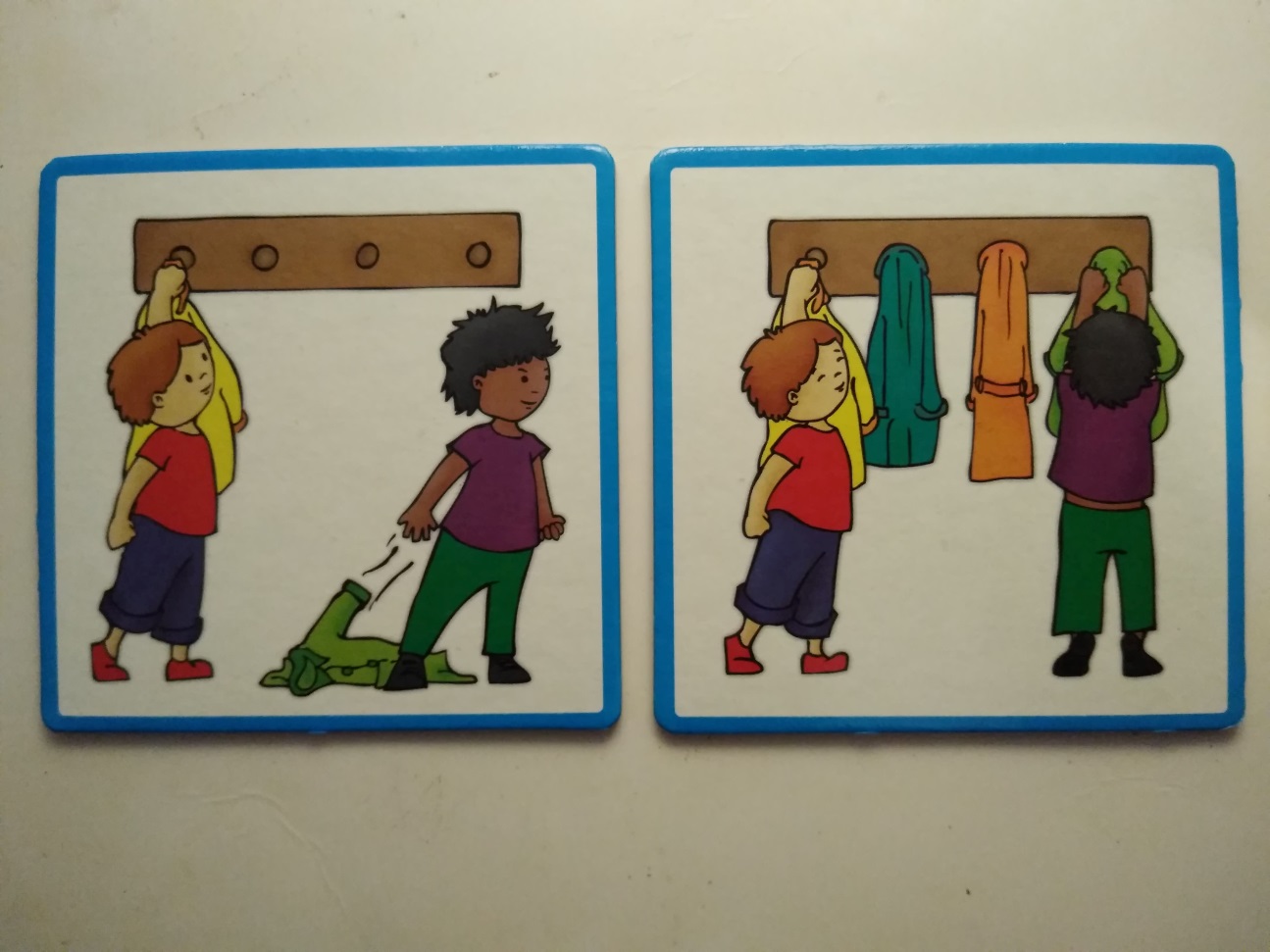 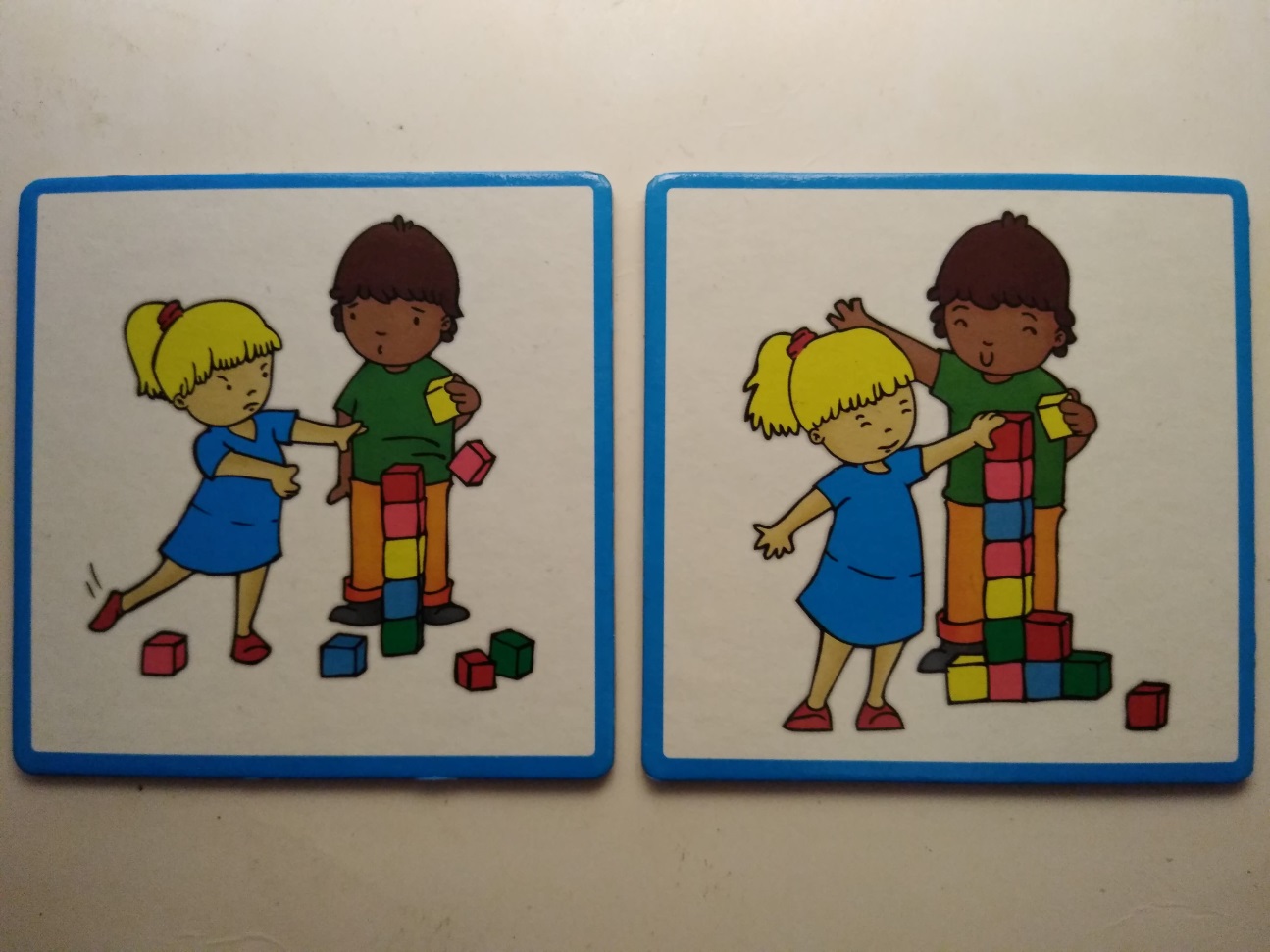 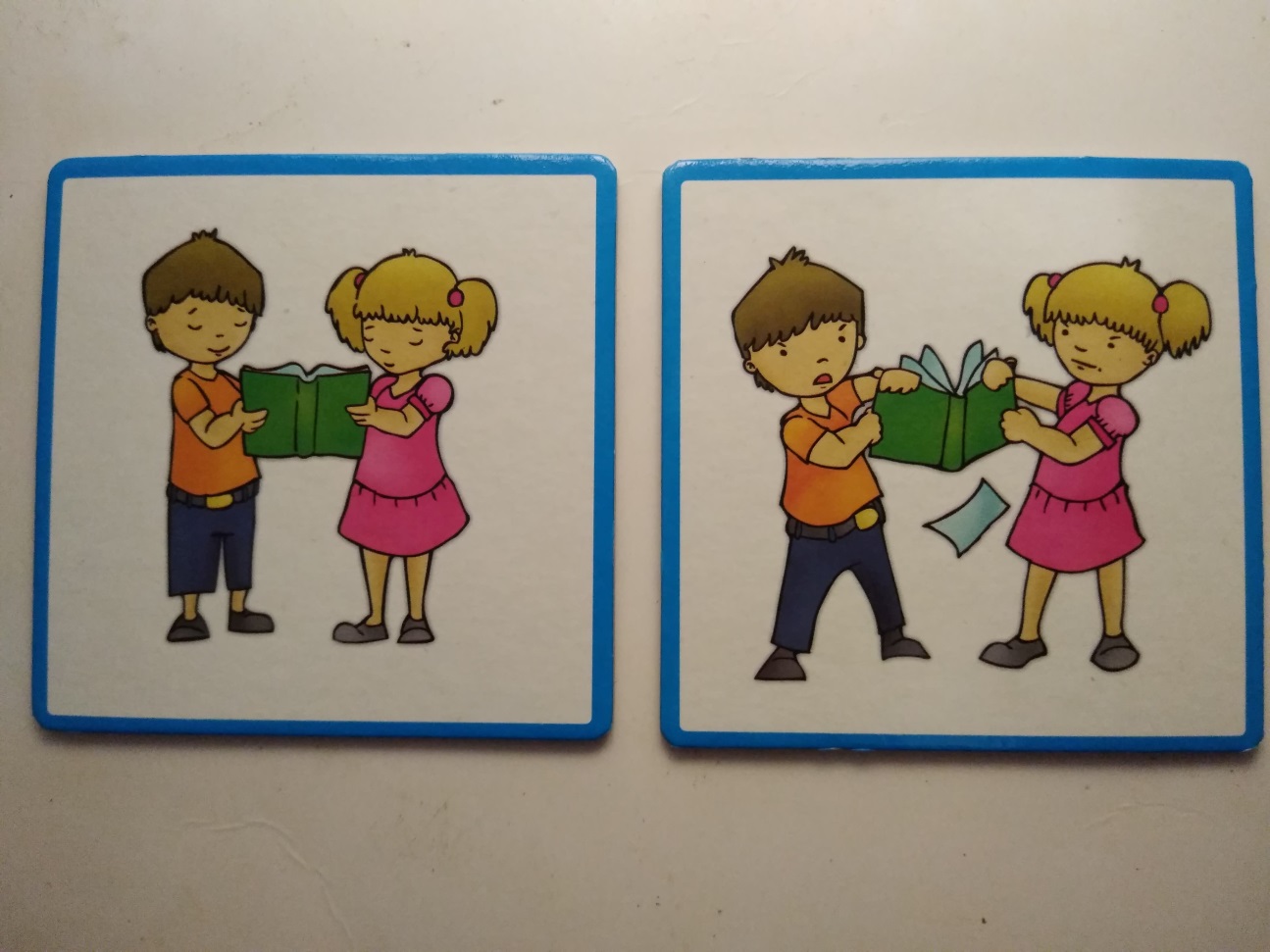 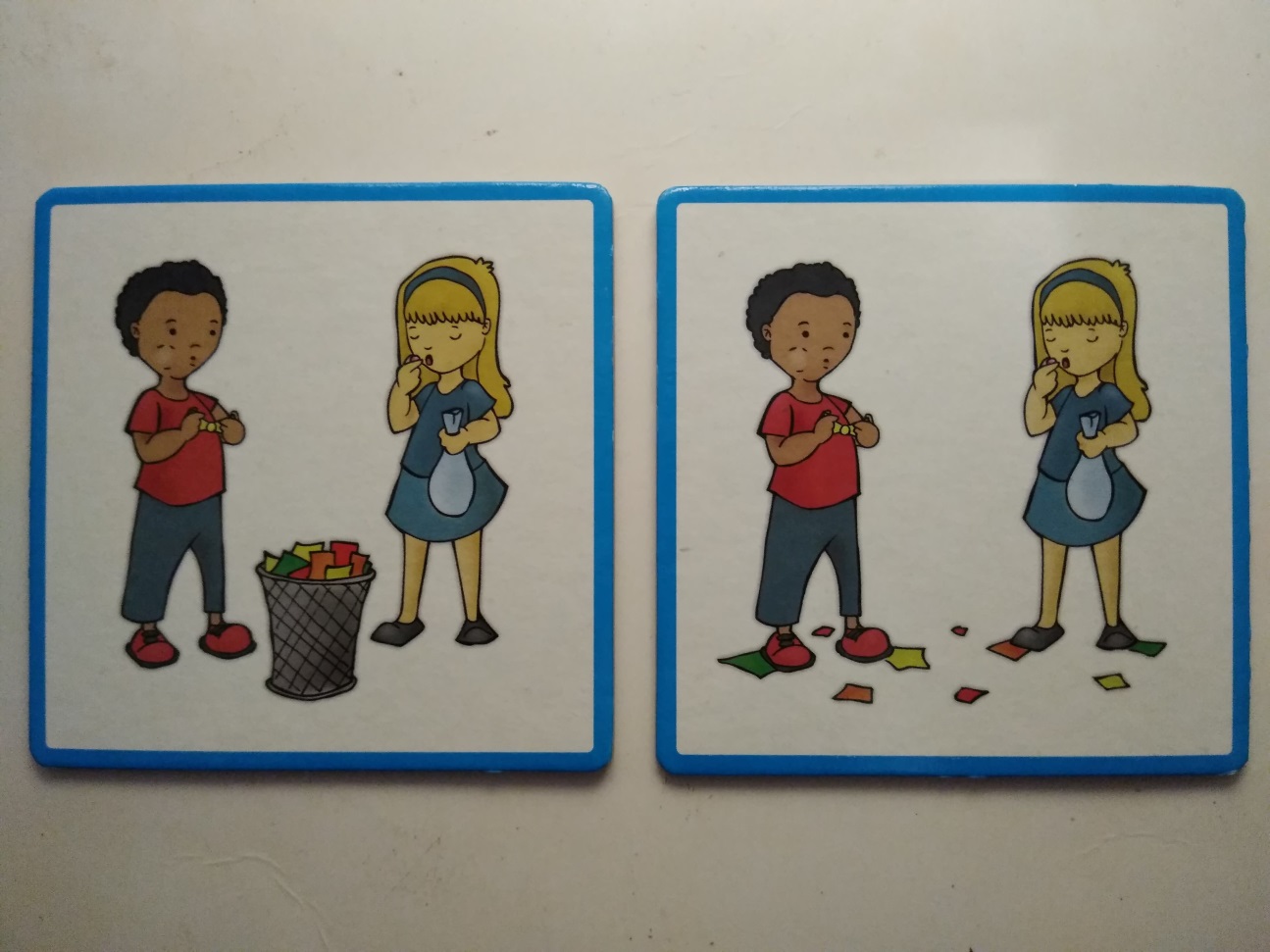 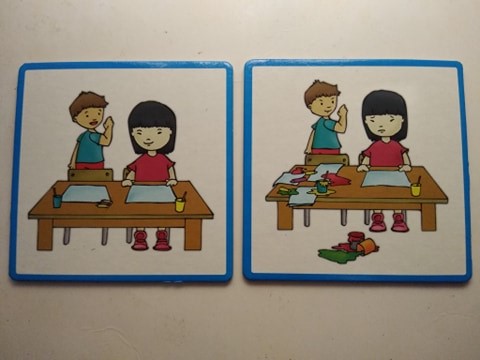 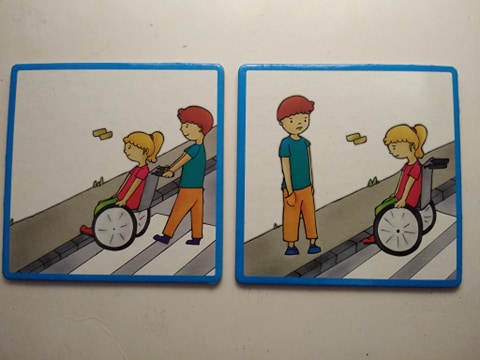 